PRESSEINFORMATION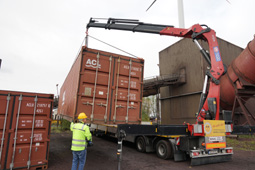 Mit CarLo inAIR&SEA lassen sich Containertransporte jetzt noch komfortabler Erfassen, Verwalten und Überwachen. Quelle: KfdM. Das Bild steht in hoher Auflösung unter www.logpr.de zum Herunterladen bereitLogiMAT / TransportmanagementSoloplan: CarLo optimiert die TransportplanungDisponieren von Mehrkammerfahrzeugen – Komfortabler Workflow-Editor – Verbessertes Modul CarLo inAIR&SEA – Vereinfachtes Erfassen und Verwalten von ContainertransportenKempten, den 17. Januar 2019 – Das Software- und Beratungshaus Soloplan präsentiert im Rahmen der Logistikmesse LogiMAT (19. bis 21. Februar) in Stuttgart das in vielen Punkten verbesserte Transportmanagementsystem (TMS) CarLo, das jetzt zum Beispiel über eine optimierte Transportplanung und einen komfortablen Workflow-Editor zum Bearbeiten und Erstellen von Prozessabläufen verfügt. Außerdem wurde das für See- und Luftfracht konzipierte Modul CarLo inAIR&SEA weiterentwickelt. Soloplan stellt aus in Halle 8 am Stand D18.Die in CarLo integrierte Transportplanung welche das differenzierte Disponieren von Silo- und Tankaufliegern mit mehreren Kammern ermöglicht wurde deutlich optimiert. Außerdem wurden die Bedienoberflächen des Ressourceneinsatzplans angepasst und die Möglichkeiten der Dateneingabe bei der tabellarischen Disposition vereinfacht. Die Optimierung der Transportplanung erfolgte im Zuge der systemweiten .NET Migration von CarLo.Weiterentwickelt wurde auch das für See- und Luftfracht konzipierte Modul CarLo inAIR&SEA, mit dem sich Containertransporte jetzt noch komfortabler Erfassen, Verwalten und Überwachen lassen. FCL und LCL Transporte im Short- und Deep Sea Sektor können mit Hilfe automatisierter Tour- und Sendungsrestriktionen transparent gesteuert und geplant werden. Eine weitere wesentliche Erleichterung bringt der integrierte Editor zum Bearbeiten und Erstellen von Workflows mit Hilfe einer intuitiv bedienbaren graphischen Oberfläche. Speziell bei Luft- und Seefrachttransporten lassen sich damit die Transportabläufe mit Restriktionen, Pflichtangaben und Hinweisdialogen ergänzen. Der Editor steht für alle Module von CarLo zur Verfügung und dient der Vermeidung von Fehleingaben, der Live-Validierung von Informationen sowie der dynamischen Neuberechnung von vordefinierten Werten. CarLo inAIR&SEA ist Teil der breit gefächerten Produktfamilie rund um das Transportmanagementsystem CarLo. Dazu gehört die in CarLo integrierte Telematiklösung inTOUCH, das Modul CarLo inMOTION für Fuhrparkverwaltung und Fahrzeugkostenrechnung, die Logistikplattform CarLo exCHANGE sowie das Lagerverwaltungssystem CarLo inSTORE. Das Modul CarLo inTOUR ist das branchenunabhängige Programm für Routenplanung und Mautkostenberechnung. Die CarLo-Produktfamilie bietet Lösungen für sämtliche Warenbewegungen in der Lieferkette zwischen Wareneingang und Auslieferung.  Über Soloplan GmbHDie Soloplan GmbH ist eines der führenden Softwarehäuser, die sich auf die Entwicklung von Logistiksoftware spezialisiert haben. Das Produktportfolio umfasst Standardsoftware für die gesamte Logistik. Hauptprodukt ist das Transportmanagement System CarLo mit den Bereichen Transportplanung, grafische Disposition, automatische Tourenplanung, Telematik, CRM, speditionelle Frachtabrechnung, Lagerverwaltung, Fuhrparkverwaltung und Routenplanung. Für CarLo wurden bereits zahlreiche Schnittstellen zu angrenzenden Softwaresystem realisiert, was die Integration in die vorhandene IT-Landschaft stark vereinfacht.Die Firmenzentrale befindet sich in Kempten (Allgäu). Der Vertrieb und der Support erfolgt für Deutschland ausschließlich direkt, weltweit zusätzlich über eigene Niederlassungen. Das eigene Firmengebäude in Kempten bietet moderne Arbeitsplätze sowie einen großzügigen Seminarbereich für Kunden. Soloplan beschäftigt 180 Mitarbeitende in Deutschland, Polen, Frankreich und Johannesburg (ZA). In der Soloplan Akademie werden nicht nur Fortbildungsmaßnahmen zu den Programmen von Soloplan angeboten, sondern auch individuelle und firmenspezifische Seminare durchgeführt.Abdruck honorarfrei. Belegexemplar erbeten. Bildmaterial können Sie einfach anfordern. Eine kleine Auswahl finden Sie auch auf unserer Homepage: http://www.soloplan.de/presse Kontakt:Soloplan GmbHSoftware für Logistik und PlanungKfdMKommunikation für den MittelstandWolfgang HeidlBurgstraße 2087435 KemptenTelefon +49 831 57407-0Telefax +49 831 57407-111wolfgang.heidl@soloplan.dewww.soloplan.deMarcus WalterSudetenweg 1285375 Neufahrn b. FreisingTelefon +49 8165 999 38 43Telefax +49 8165 999 38 45walter@kfdm.euwww.kfdm.eu